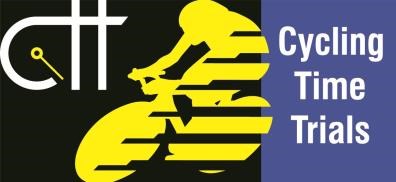 The Ladies 10 Miles National ChampionshipsResultsHeld on Sunday 3rd September 2017Event Secretary Steve WilkinsonPrizes1st 			Hayley Simmonds	£80 + CTT Gold medal and invitation to Champions night2nd			Alice Lethbridge	£60 + CTT Silver medal3rd  		Kate Allan		£40 + CTT Bronze medalIst team of 3 	Storey Racing		1:10:06		£25 each			Chanel Mason			Elizabeth Banks			Monica DewCongratulations to all the prize winners on what turned out to be a tough day for everyone. The wind made a difficult course even more so but at least the rain held off for some of you. Despite the conditions I hope you all enjoyed the ride and we look forward to seeing you up north again soon.Well done to everyone; have a safe end to your racing seasonBest regardsSteve4th  Liz Powell£301st  vet 40Liz Powell£201st  vet 45Deborah Moss£201st  vet 50Tina Reid£201st  vet 55Theresa Taylor£201st  vet 60Alison Vessey£201st  vet 80Gill Henshaw£20PosNoNameClubTimeCatMPH1W60Hayley SimmondsTeam WNT Pro Cycling0:20:5728.6402W48Alice Lethbridge DRAG2ZERO0:21:4027.6923W56Kate  AllanDRAG2ZERO0:22:0027.2734W38Liz PowellMike Vaughan Cycles0:22:08A27.1085W58Anna TurveyTyneside Vagabonds CC0:22:1127.0476W42Melissa LowtherTeam Breeze0:22:1626.9467W34Molly PatchFusion RT Fierlan0:22:3226.6278W50Victoria  SmithAeroCoach0:22:3526.5689W11Chanel MasonStorey Racing0:22:3626.54910W54Karen LedgerTeam Bottrill / HSS Hire0:23:08A25.93711W33Anna WeaverManchester Tri Club0:23:0925.91812W30Stephanie PostVeloSistas TT Team0:23:1425.82513W32Madeline MooreTORQ Performance0:23:2125.69614W14Elizabeth BanksStorey Racing0:23:3325.47815W15Charlotte GormanTeam Lusso0:23:3925.37016W44Gina  RileyChester RC0:23:4325.29917W19Ruth SummerfordEastbourne Rovers CC0:23:4725.22818W40Fiona SharpYork Cycleworks0:23:5225.14019W17Monica DewStorey Racing0:23:5725.05220W21Deborah MossChorley Cycling Club0:24:05B24.91321W36Sophie LankfordCambridge Triathlon Club0:24:1024.82822W26Tina ReidTrainsharp0:24:47C24.21023W37Alex SmethurstTeam Swift0:24:5324.11324W28Zoe WhitesideTeam Bottrill / HSS Hire0:25:01A23.98425W29Ann WalshamMaxx R. T.0:25:05B23.92026W27Karen TaylorVertex Biemme RT0:25:32C23.49927W7Samantha WilsonArmy Cycling Union0:25:4023.37728W20Jennifer SmartVC Norwich0:25:44A23.31629W22Jean CroftHarrogate Nova CC0:25:53C23.18130W25Theresa TaylorPreston CC0:26:10D22.93031W16Sue CheethamNorth Lancs RC0:26:18C22.81432W3Holly CarterManchester Wheelers 0:26:1922.79933W10Janet FaircloughSt Helens CRC0:26:20D22.78534W12Chelsea McCloskey-LambertManchester Wheelers 0:26:2622.69935W8Alison VesseyMickey Cranks Cycling Club0:27:10E22.08635W24Sharon CliffordWCS Racing Team0:27:10D22.08637W4Sharon LovidgeBarrow Central Wheelers0:27:48A21.58338W5Dianne TierneyGuernsey Velo Club0:28:37A20.96739W2Gill HenshawVelo Club Long Eaton0:32:51I18.26540W1Hannah DinesStorey Racing0:34:0917.570W6Cheryl TruemanTeam SwiftDNSAGW9Alice Leclercq Boot Out Breast Cancer Cycling ClubDNSAW13Deborah SheridanWarwickshire Road ClubDNSAEW23Nicki CarrVC Equipe - Flix Oral HygieneDNSAW35Karina BowieTeam Bottrill / HSS HireDNSABW52Bronwen EwingRye & District Wheelers CCDNSACW46Crystal SpearmanNOPINZDNSW31Mary BowerMomentum Cycles RCDNSW18Claire LeeMomentum Cycles RCDNSB